First Name of Application CV No 1681200Whatsapp Mobile: +971504753686 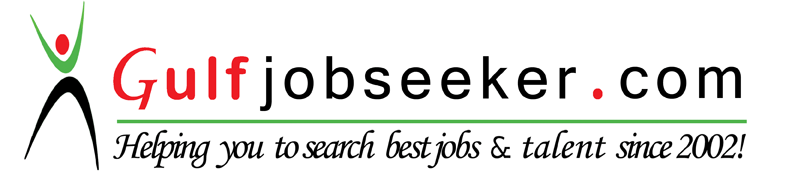 To get contact details of this candidate Purchase our CV Database Access on this link.http://www.gulfjobseeker.com/employer/services/buycvdatabase.php I have a passion to meet my goals at the set time and make success meet me in any case. My dedication, hard work, the way of thinking and the thirst to excel in all the fields makes me stand ahead of the crowd.STRENGTHSEfficient and accurate analytical and numerical ability.Quick learner to any new concepts.Excellent networking skills with vast contacts.HIGHLIGHTSKnowledge of   Administration, sales, retailLive Experience of Handling Public issuesExecuted projects with company like HDFC LIFE. Extensive computer Skills. MBA(Finance) .Quick learnerGood inter personal skills and ability to work under pressureWorked as an assistant accountantWon many awards & Recognitions in extracurricular ActivitiesComputer SkillsComputer BasicMicrosoft Office (Word, Excel, Outlook) Career course from NIITDiploma in softwareWell versed with internetAcademic qualificationMBA in Finance from Sikkim Manipal University, 2011.B.com from North Point St. Joshep’s college. Darjeeling.In the year 2009.12th (Commerce) from St. Holy Cross, Kurseong in the year 2006.10th from St. Josheps girl’s school, Kurseong in the year 2004.Job Experiences:JUNE 2010 – DEC 2011 - ( 1.7 yrs.)Worked as Admin Assistant :Job responsibilities:Maintaining an electronic and hard copy filing      System.Providing training and orientation for new staff.Coordinating and arranging repairs to office equipment.Comprehensive knowledge of Microsoft Word, Outlook, Excel and Access.Scheduling meetings and preparing agendas for them.Effective organizational skills.Organizing travel & accommodation arrangements.Resolving administrative problems.Supervising other clerical staff.JAN 2011 – MAR 2013 – (2.3 yrs.)Worked as a Sales development  Manager (SDM) in HDFC Standard Life Insurance Co. LTD.Job responsibilities:Support sales department.Maintains administrative workflow by studying methods.Monitoring the cases and resolves problems by analyzing information identifying and solving.Directs a Company’s sales department.Data entries of the cases and pass forward to other proceeding department.July 2014 – Nov 2015 – ( 1.4 yrs.)Sales Executive of Business loans & Business Credit Card  Selective Manpower Services (Aseel Finance - FGB)● Managing all the sales related activity of the company.
● Selling business loans and business credit cards to small medium enterprises            in UAE.
● Resolving any sales related issues with customers.
● Completing the administrative needs of the Sales Department.
● Responding to sales queries via phone, e-mail and in writing.
● tasks including data calling and cold calling.Personal summary	Language Known 		English, Hindi, Urdu, Nepali. Nationality           		IndianReligion               		HinduismVisa Status                             Visit VisaAssure the above information furnished is true to the best of my knowledge and belief.